MOJ  ХОБИ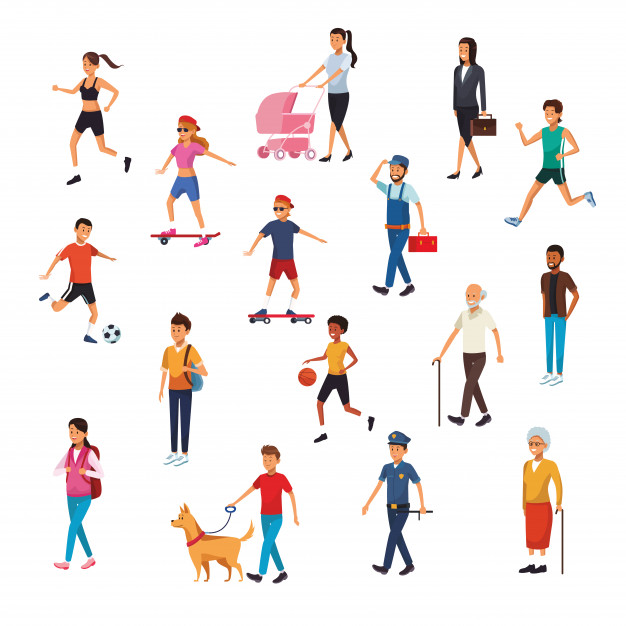 Ја се зовем Милан. Имам 10 година. Имам пуно хобија. У слободно време играм игрице и гледам серије. У петак играм тенис, у среду идем у српску школу. Волим да се дописујем са симпатијом кад ме нико не види.Како се зове дечак?___________________________________________________Колико он има година? _______________________________________________Када он игра игрице? _________________________________________________Шта он ради у петак? _________________________________________________Шта он ради у среду? _________________________________________________Када воли да се дописује са симпатијом? _________________________________ИЋИ (aller)ја идем           ми идемоти идеш         ви идетеон/она иде         они/оне идуОн ________ на енглески. (ИЋИ)                    Ти ______________ на плес. (ИЋИ)Ја _____________ у српску школу.(ИЋИ)      Ми ______________ на кошарку.(ИЋИ)Шта је твој хоби? Опиши. _______________________________________________________________________________________________________________________________________________________________________________________________________________________________________________________________________________________ .